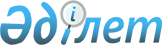 Об утверждении критериев оценки степени рисков в сфере делопроизводства и хранения документов
					
			Утративший силу
			
			
		
					Приказ Министра культуры и информации Республики Казахстан от 10 августа 2012 года № 124. Зарегистрирован в Министерстве юстиции Республики Казахстан 12 сентября 2012 года № 7912. Утратил силу приказом Министра культуры и спорта Республики Казахстан от 19 апреля 2016 года № 113      Сноска. Утратил силу приказом Министра культуры и спорта РК от 19.04.2016 № 113.      В соответствии с подпунктом 5) пункта 2 статьи 18 Закона Республики Казахстан от 22 декабря 1998 года «О Национальном архивном фонде и архивах» и пунктом 3 статьи 13 Закона Республики Казахстан от 6 января 2011 года «О государственном контроле и надзоре в Республике Казахстан» ПРИКАЗЫВАЮ:



      1. Утвердить прилагаемые критерии оценки степени рисков в сфере делопроизводства и хранения документов.



      2. Комитету информации и архивов Министерства культуры и информации Республики Казахстан обеспечить:

      1) государственную регистрацию настоящего приказа в Министерстве юстиции Республики Казахстан;

      2) официальное опубликование настоящего приказа после его государственной регистрации в Министерстве юстиции Республики Казахстан;

      3) опубликование настоящего приказа на интернет-ресурсе Министерства культуры и информации Республики Казахстан.



      3. Признать утратившим силу приказ Министра связи и информации Республики Казахстан от 11 июля 2011 года № 198 «Об утверждении критериев оценки степени рисков в области формирования, хранения и использования документов Национального архивного фонда Республики Казахстан» (зарегистрирован в Реестре государственной регистрации нормативных правовых актов № 7112, опубликован в газете «Казахстанская правда» от 20 августа 2011 года № 265-266 (26686-26687)).



      4. Контроль за исполнением настоящего приказа возложить на курирующего вице-министра культуры и информации Республики Казахстан.



      5. Настоящий приказ вводится в действие по истечении десяти календарных дней со дня его первого официального опубликования.      Министр                                    Д. Мынбай

Утверждены             

приказом Министра культуры и  

информации Республики Казахстан

от 10 августа 2012 года № 124  

Критерии оценки степени рисков в сфере

делопроизводства и хранения документов

      1. Критерии оценки степени рисков в сфере делопроизводства и хранения документов (далее – критерии) разработаны во исполнение статьи 18 Закона Республики Казахстан от 22 декабря 1998 года «О Национальном архивном фонде и архивах» и пункта 3 статьи 13 Закона Республики Казахстан от 6 января 2011 года «О государственном контроле и надзоре в Республике Казахстан» с целью отнесения субъектов контроля к определенной группе риска.



      2. В настоящих критериях используются следующие понятия:



      1) субъекты контроля – государственные юридические лица, в деятельности которых образуются и хранятся документы Национального архивного фонда и документов по личному составу;



      2) риск – вероятность причинения повреждения, утраты (уничтожения) документов Национального архивного фонда Республики Казахстан и документов по личному составу с учетом степени тяжести его последствий.



      3. В зависимости от степени риска субъекты контроля относятся к группам высокого, среднего либо незначительного риска.



      4. Первично все субъекты контроля относятся к группе незначительной степени риска.



      5. В дальнейшем по результатам проверки с учетом набранных баллов по критериям, субъекты контроля прошедшие проверку перераспределяются в соответствующие группы степени риска:



      1) к группе незначительной степени риска относятся субъекты контроля, набравшие по результатам проверок от 1 до 5 баллов включительно;



      2) к группе средней степени риска относятся субъекты контроля, набравшие по результатам проверок от 6 до 24 баллов включительно;



      3) к группе высокой степени риска относятся субъекты контроля, набравшие по результатам проверок свыше 24 баллов.



      6. Критериями для оценки степени риска являются:



      1) нарушения требований к оформлению документов – 1 балл;



      2) нарушения требований к организации документооборота – 1 балл;



      3) отсутствие согласованной номенклатуры дел, нарушение порядка формирования дел и передачи их в ведомственный архив – 1 балл;



      4) нарушение установленных сроков временного хранения документов Национального архивного фонда в ведомственном архиве и порядка передачи их в государственный архив – 1 балл;



      5) отсутствие утвержденных описей дел постоянного хранения, согласованных описей дел по личному составу и актов о выделении к уничтожению документов, не подлежащих хранению – 1 балл;



      6) отсутствие регистрационных журналов температурно-влажностного режима и учета физико-химического состояния дел – 1 балл;



      7) нарушение порядка комплектования государственного и специального государственного архива – 1 балл;



      8) нарушение порядка хранения документов – 6 баллов;



      9) нарушение порядка учета документов – 6 баллов;



      10) нарушение порядка выдачи документов из архивохранилища – 6 баллов;



      11) нарушения прав и интересов физических и юридических лиц в использовании документов Национального архивного фонда и других архивных документов – 25 баллов;



      12) уничтожение документов Национального архивного фонда и других архивных документов – 25 баллов.
					© 2012. РГП на ПХВ «Институт законодательства и правовой информации Республики Казахстан» Министерства юстиции Республики Казахстан
				